MYcÖRvZš¿x evsjv‡`k miKvi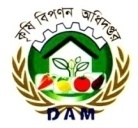 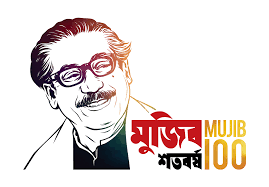 wmwbqi K…wl wecYb Kg©KZ©vi Kvh©vjqK…wl wecYb Awa`ßiAvKeikvn,PÆMÖvg-4207|¯§viK bs-12.02.1500.301.02.001.20-300                                                                                                                       ZvwiLt-09/03/2021 |eivei,gnvcwiPvjK,K…wl wecYb Awa`ßi,XvKv    `„wó AvKl©Y t mnKvix cwiPvjK(evRvi Z_¨),K…wl wecYb Avwa`ßi, XvKv|                 PÆMÖvg wefvMxq m`i evRv‡ii gvP©/2021 2q mßvnv‡šÍ (09/03/2021) wbZ¨ cÖ‡qvRbxq †fvM¨c‡Y¨i mvßvwnK,gvwmK I evrmwiK LyPiv Mo evRvi `‡ii Zzjbvg~jK weeiYx (evRvi`i cÖwZ †KwR/wjUvi,UvKvq)| ch©v‡jvPbv t Dc‡ivwjøwLZ Z_¨ ch©v‡jvPbv K‡i †`Lv hvq,PjwZ mßv‡n PÆMÖvg gnvbMixi evRv‡i Pvj-miæ-bvwRi,wgwb‡KU I ‡gvUv,AvUv-c¨v‡KU I †Lvjv,Wvj-gïi-‡`kx I Avg`vbxK…Z,gyM,‡Qvjv-KjvB,‡Zj-mqvweb I cvg,imyb-Avg`vbxK„Z,Av`v-Avg`vbxK…Z,ïKbvgwiP-‡`kx I Avg`vbxK…Z,gvQ-iæB-‡`kx I Avg`vbxK…Z,KvZj-‡`kx I Avg`vbxK…Z,Bwjk,‡gviM/gyiwM-dvg©,wWg-‡`kx I dvg©,wPwb,jeY,‡e¸b,KvPv‡cu‡c Ges wgwóKzgov Gi g~j¨ †gvUvgywU w¯’wZkxj Av‡Q| ZvQvov Ab¨vb¨ cb¨mg~‡ni g~j¨ wKQzUv  n«vm ev e„w× †c‡q‡Q|g~j¨ e„w×cÖvß D‡jøL‡hvM¨ cY¨ mg~n t MZ mßv‡ni Zzjbvq PjwZ mßv‡n PvDj-gvSvix,Wvj-‡Lmvix,wcuqvR-‡`kx I Avg`vbxK…Z,KvuPvgwiP,‡gviM/gyiwM-‡`kx I KK& Ges Avjy Gi gyj¨ cÖwZ †KwR‡Z h_vµ‡g 2.00,10.00,7.50,17.50,2.50,25.00,10.00 I 3.00 UvKv e„w× †c‡q‡Q|g~j¨ n«vmcÖvß D‡jøL‡hvM¨ cY¨ mg~n t MZ mßv‡ni Zzjbvq PjwZ mßv‡n imyb †`kx I cUj Gi gyj¨ cÖwZ †KwR‡Z h_vµ‡g 25.00 I 27.50 UvKv  n«vm †c‡q‡Q|mieivn cwiw¯’wZ t  PÆMÖvg gnvbMixi evRv‡i mKj cÖKvi c‡Y¨i mieivn I gRy` cwiw¯’wZ †gvUvgywU ¯^vfvweK Av‡Q|g~j¨ n«vm/e„w×i KviY t PjwZ mßv‡n mieivn n«vm I cvBKvix g~j¨ e„w×‡Z PvDj miæ wgwb‡KU, gyiMx KK© I cUj PvDj-gvSvix,Wvj-‡Lmvix,wcuqvR-‡`kx I Avg`vbxK…Z,KvuPvgwiP,‡gviM/gyiwM-‡`kx I KK& Ges Avjy Gi gyj¨ e„w× †c‡q‡Q | Aciw`‡K PjwZ mßv‡n mieivn e„w×‡Z imyb †`kx I cUj Gi gyj¨ n«vm †c‡q‡Q|         (bvwmg dvinvbv wkixb)                                                                                               (‡gvt †mwjg wgqv)        Dc-cwiPvjK(Dc-mwPe)                                                                                            ‡Rjv evRvi Kg©KZ©v        K…wl wecYb Awa`ßi                                                                                                         PÆMÖvg|                                                                                                                                                                                                                                                                                                                                                                                                                              PÆMÖvg wefvM,PÆMÖvg|         µt bsc‡b¨i bvgcwigvcPÆMÖvgPÆMÖvgPÆMÖvgPÆMÖvgPÆMÖvgPÆMÖvgPÆMÖvgµt bsc‡b¨i bvgcwigvcmßvnv‡šÍievRvi `i09/03/21MZ mßv‡nievRvi `i02/03/21kZKiv n«vm/e„w×i(-/+)MZ gv‡mi evRvi`i09/02/21kZKiv n«vm/e„w×i(-/+)MZ eQ‡ii evRvi`i10/03/20kZKivn«vm/e„w×i(-/+)1Pvj-miæ bvwRicÖwZ †KwR66.0066.000.0065.001.5363.004.762Pvj-(miæ wgwb‡KU),,64.0064.000.0060.006.6652.0023.073Pvj-(gvSvix),,54.0052.003.8552.003.8540.0035.004Pvj-(‡gvUv) ÕÕ46.0046.000.0043.006.9733.0042.905AvUv-(c¨v‡KU),,34.0034.000.0033.003.0333.003.036AvUv-(‡Lvjv),,30.5029.503.3929.005.1727.5010.917Wvj-gïi(†`kx),,112.50112.500.00112.500.00112.500.008Wvj-gmyi-(Avgt/‡`kx),,80.0080.000.0080.000.0070.0014.289Wvj-‡Lmvix,,72.5062.5016.0062.5016.0072.500.0010Wvj gyM,, 127.50 127.500.00127.500.00135.00-5.5511‡Qvjv-KjvB,,67.5067.500.0072.50-6.8972.50-6.8912‡Zj-mqvweb(†Lvjv)cÖwZ wjUvi116.00116.000.00113.503.0889.0030.3313†Zj cvg(‡Lvjv),,106.00106.000.00103.502.4181.0030.86	14gmjvt wcqvR(‡`kx)cÖwZ †KwR40.0032.5023.0832.5023.0865.00-38.4615,, wcqvR-(Avgt/‡`kx),,40.0022.5077.7827.5045.4565.00-38.4616imybt †`kx,,70.0095.00-26.31105.00-33.33105.00-33.3317imyb (Avgt/‡`kx),,115.00115.000.00115.000.00145.00-20.6818Av`v-(Avgt/‡`kx),,65.0065.000.0075.00-13.33105.00-38.0919ïKbvgwiP-‡`kx,,210.00210.000.00210.000.00245.00-14.2820ïKbvgwiP-Avgt/‡`kx,,235.00235.000.00235.000.00270.00-12.9621KvuPvgwiPcÖwZ †KwR37.5035.007.14    55.00-31.8245.00-16.6722gvQ-iæB-(‡`kx 1-2 †KwR),,260.00260.000.00260.000.00260.000.0023,, iæB-(Avgt/‡`kx 2-3 †KwR),,230.00230.000.00230.000.00255.00-9.8024,, KvZj-(‡`kx 1-2 †KwR),,280.00280.000.00280.000.00280.000.0025,, KvZj Avgt/‡`kx2-3‡KwR,,375.00375.000.00375.000.00375.000.0026,, Bwjk(400-800MÖvg),,725.00725.000.00650.0011.53--27†gviM-gyiwM-(‡`kx),,395.00370.006.76335.0017.91390.001.2828‡gviM/gyiwM-(KK&/‡mvt),,295.00285.003.51235.0025.53225.0031.1129‡gviM-gyiwM-dvg©(eªqjvi),,147.50147.500.00135.009.26122.5020.4130wWg gyiwM-(‡`kx)4wU49.0049.000.0049.000.0049.000.0031,,    gyiwM-(dvg©),,29.5029.500.0028.503.5031.00-4.8332wPwbcÖwZ †KwR67.0066.001.5165.003.0865.502.2933jeY (c¨v‡KU),,30.0030.000.0030.000.0030.000.0034mwâ t Avjy,,18.0015.0020.0015.5016.1315.5016.1335,,     †e¸b,,25.0025.000.0027.50-9.0930.00-16.6736,,    KvPv‡cu‡c,,32.5032.500.0027.5018.1832.500.0037,,    wgwóKzgov,,22.5022.500.0027.50-18.1827.50-18.1838,,    cUj,,77.50105.00-26.1995.00-18.42--